ПРОФЕСИОНАЛАН ГИМНАЗИЯ ПО ТУРИЗЪМ – САМОКОВ 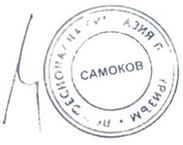                                       УТВЪРЖДАВАМ: 	 	 	 	 	 	ДИРЕКТОР:                                                                                  /Борислава Хаджийска/ ГОДИШЕН КОМПЛЕКСЕН ПЛАНЗА  УЧЕБНАТА 2022/2023 ГОДИНА Настоящият план е приет на заседание на Педагогическия съвет с Протокол № 15/09.09.2022 год.  и утвърден със заповед № 800 /11.09.2022 г.  на директора на училището.СЪДЪРЖАНИЕ НА ГОДИШНИЯ ПЛАН НА УЧИЛИЩЕТО Раздел I АНАЛИЗ И ОЦЕНКА НА ДЕЙНОСТТА НА УЧИЛИЩЕТО Раздел II ВИЗИЯ НА УЧИЛИЩЕТО МИСИЯ НА УЧИЛИЩЕТО  ЦЕЛИ НА УЧИЛИЩЕТО СТРАТЕГИИ В ДЕЙНОСТТА НА УЧИЛИЩЕТО ПРИОРИТЕТИ В ДЕЙНОСТТА НА УЧИЛИЩЕТО Раздел III  ДЕЙНОСТИ ЗА РЕАЛИЗИРАНЕ НА ЦЕЛИТЕ, СТРАТЕГИИТЕ И ПРИОРИТЕТИТЕ ДЕЙНОСТИ ЗА ПОСТИГАНЕ НА РЕАЛНИ РЕЗУЛТАТИ ОТ ОБРАЗОВАТЕЛНО - ВЪЗПИТАТЕЛНИЯ ПРОЦЕС   ЗАДЪЛЖИТЕЛНИ УЧИЛИЩНИ ПЛАНОВЕ – ПРИЛОЖЕНИЯ 1- 8 III. 	УЧИЛИЩНИ КОМИСИИ ПРИЛОЖЕНИЯ Приложение №1 Годишен календарен план Приложение №2 План за контролната дейност на директора Приложение №3 План -график на заседанията на педагогическия съвет Приложение № 4 План за квалификационната дейност Приложение № 5 План БДП Приложение № 6 Мерки за повишаване качеството Приложени № 7 Програма за превенция на ранното напускане Приложени № 8 Програма за предоставяне на равни възможности и за приобщаване на ученици от уязвими групи РАЗДЕЛ I АНАЛИЗ НА ДЕЙНОСТТА НА УЧИЛИЩЕТО ПРЕЗ УЧЕБНА 2021/2022 ГОДИНА         Професионална гимназия по туризъм гр. Самоков е иновативно, модерно и конкурентноспособно на училищата в общината, училище, което непрекъснато обновява своята материална база, предлагащо качествено образование, в което се прилагат нови техники и технологии в ПОО и интерактивни методи за работа в присъствена и в електронна среда.          През учебната 2021/2022 г. в Професионална гимназия по туризъм  е създадена добра организация на всички дейности, съгласуваност и отчетност на резултатите. В училището работят 26 педагогически специалисти с нужната правоспособност по съответните учебни предмети и медиатор, който се включва активно в осъществяването на общата подкрепа за учениците. Педагогическите специалисти притежават професионален опит и компетентности, които се развиват и усъвършенстват в различни квалификационни форми на училищно, регионално и национално ниво.             ПГТ разполага с подходяща материална база  за провеждане на професионално обучение.Изградени са кабинети за обучение по теория и практика на професията. Със средства от Инвестиционната програма на МОН бе направен е ремонт на ковачницата и оградата. Със средства на училището бяха ремонитрани тавани и стаи.                                                                                                                Дейността на Професионална гимназия по туризъм, утвърждаваща се като единственото в региона професионално училище в областта на туризма, през учебната 2021/2022 година премина съобразно планираните училищни дейности в годишния календарен план и произтичащите задачи от новоприети нормативни документи. Като иновативно училище, продължихме да прилагаме холистичен тип обучение, за да реализираме учебните програми по професионалната подготовка. Това доведе до развитие на креативността и повишена мотивация сред учениците. Наложи се и тази учебна година да се премине временно към обучението в ОРЕС. Това промени начина на работа, отново бързо  се преструктурираха планове и програми, методи на работа, за да се преподава електронно дистанционно.   Традиционно възпитаниците на ПГТ бяха изправени пред високите изисквания на преподавателите в усвояването на знанията по различните общообразователни и професионални дисциплини. Използването на нови учебни платформи вече не създаде трудности. В училището се обучаваха 281 ученици, разпределени в 13 паралелки дневна форма на обучение, както следва: 9,5 броя в гимназиална степен дневна форма на обучение; 3,5 броя в дуална система на обучение и 2 броя вечерна форма на обучение.  Има и ученици обучавани в самостоятелна форма на обучение. 	Професионално направление 541 „Хранителни технологии”: 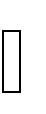 .       Професия: 5410206 Производство на захар и захарни изделия, специалност: 541020 Оператор в хранително-вкусовата промишленост – брой паралелки – 0,5; 9 а и 0,5 в 8 а клас – дуална система на обучение             Професионално направление 811 „Хотелиерство, ресторантьорство и кетъринг“ Професия 811010 Хотелиер, специалност: 8110101 Организация на хотелиерството – брой паралелки – 3,5 бр. – 8 а - 1 бр. – дневна система на обучение; 9 а – 0,5 бр. дневна, 10 а – 1 бр.  - дуална система на обучение; 11 б –1 бр. -  дневна форма на обучение;  Професия: 811060 Ресторантьор, специалност 8110602 Производство и обслужване в заведенията за хранене и развлечения – брой паралелки – 3 бр.;  8 в, - дневна форма, 9 б - дневна форма на обучение; 10 б – дневна форма на обучение; Професия: 811060 Ресторантьор, специалност 8110603 Кетъринг – брой паралелки – 1 бр;. 11 а - дуална система на обучение;  Професия: 811060 Камериер, специалност: 8110603 Хотелиерство – брой паралелки – 2 бр.; 10 в – вечерна форма на обучение Професионално направление 812 „Пътувания, туризъм и свободно време”: Професия 812010 Туристическа агентска дейност, специалност 8110101 Организация на туризма и свободното време – брой паралелки – 1 бр.;  12 а – дневна форма на обучение.   Професионално направление 542 „Производствени технологии – облекло, обувки и кожи“: Професия: 542050 „Оператор в производството на облекло“, специалност 5420501 Производство на облекло от текстил – брой паралелки – 1 бр.; 11 в – дневна формаВ сравнение с предходната учебна година броят на паралелките е увеличен, броят на учениците в училище също се увеличава. Отпадналите ученици са 17. Причините за отпадане са обсъдени на педагогически съвет и са набелязани мерки за намаляване броя на отпадащите ученици. Забелязва се леко повишение в интереса към туристическите специалности в града. За първи път в училище има паралелка по допълнителния държавен план-прием в професионално направление: „Производствени технологии“ Производство на облекло, текстил и кожи.Организацията на училищната работа обхващаше всички видове дейности, като се търсеше съгласуваност. Отчитането на постигнатите резултати в училище се осъществяваше периодично, така бе постигнато съгласуване, бяха осигурени  единство и непрекъснатост на учебно-възпитателния процес. Бяха реализирани стъпки в посока на планирането на учебно-възпитателната работа, което бе решаващ фактор за усъвършенстване качеството на организацията, структурата и методиката на обучение в училище. През миналата учебна година се подобри квалификационната дейност на преподавателите чрез активно участие в организираните квалификационни дейности. Осъществи се вътрешна и външноквалификационна дейност – участие в семинари, уебинари, обучителни курсове, работни срещи, наблюдение на положителни практики. Всички педагогически специалисти придобиха минимум един квалификационен кредит. Двама педагогически специалисти придобиха III ПКС. Квалификацията си в Образователно квалификационна степен магистър, повишават двама млади колеги.                                                                    Учителският колектив има възможности да се справя и да решава възникналите проблеми. В училището е създадена система за организация по всички видове дейности, съгласуваност и отчетност на резултатите. Осигурено е единство и непрекъснатост на образователно-възпитателния процес. Учителите са квалифицирани, с дългогодишен опит в това училище, а вече има млади и амбициозни педагози. Стремят се да използват максимално своите възможности, да преодоляват трудностите за изпълнение на целите и задачите, залегнали в годишния план на училището.Обучението в училището ни протече в дневна, дуална и самостоятелна форма на обучение. Средният успех, с който завършваме учебната година, е добър /3.51/. Нашите възпитаници се представят много добре на професионални състезания, общински и национални мероприятия за които подговят и обслужват кетъринг.Прозрачността в управлението се съчетаваше с добрите традиции и с постоянния стремеж към новаторство и инициативност, които се превърнаха в принципи за реализиране на поставените цели и приоритети на училищната дейност. СИЛНИ СТРАНИ Професионалното образование е обвързано със социално-икономическото развитие на общността и с политиките на министерството на образованието Добър сграден фонд, добре обзаведени стаи и кабинети, учебни кухни; Осигуряване на лаптопи и таблети за учениците от уязвими групи и за учителите; Квалифициран педагогически състав; Специалностите са ориентирани към пазара на труда;  Провеждат се срещи с работодатели; Актуални вътрешноинституционални и външноинституционални дейности; Работа по национални и европейски проекти и програми;Прилагане на съвременни педагогически технологии;Други    Постигнатите успехи, както следва:.      Иновативно училище:-   участие с демонстрация и презентация  в Регионален форум по НП "Иновации в действие" в Боровец. Представяне на инованивна екскурзоводска беседа пред учители и ученици от 3 области; - Домакинство по програма „Иновации в действие“ - Реално организициран иновативен тур пред ученици и учителите им от Професионална гимназия по електротехника “А. Попов“ гр. Девин,  ОУ “П. Яворов“ с. Гьоврен и  ОУ “Елин Пелин“ с. Дъбник.- Участие в инициативата „Заедно можем повече“ – междуучилищна дейност по проект „Подкрепа за успех“- Участие в уебинар на тема „Методическа подкрепа за анализиране и планиране на областните политики за учене през целия живот“Въведена форми на обучение, адекватни на нуждите в обществото и бизнеса – дуална система на обучение; самостоятелна и вечерна форма на обучение Трайни партньорства с работодатели – пробно стажуване по проект „Подкрепа за дуална система на обучение“ с ученици от 8 а и 9 а клас от специалност „Производство на захар и захарни изделия“ във фирма „Си комерсиал 7“ ЕООДПровеждане на стажове на реални работни места; дуално обучение  - Включване в дейности на бизнеса – участие в международен панайр Host Milano 2021 във  Fiera di Milano Rho  от 22 до 27 октомври 2021 годинаКетъринг услуги – чествания, мероприятия на ОбС Самоков, празничен коктейл за 24 май, коледен базар; Бизнес събитие във фирма „Си комерсиал – 7“ ЕООД; международен ден на ромитеПробно стажуване с известен барист  Конференции – участие с презентация в конференция „20 години от учредявянето на Асоциацията на училищата по хотелиерство и ресторантьорство в България“в: Бизнес събитие във фирма „Си комерсиал - 7“ ЕООД,  Коледен базар, Безопасност в интернет – изпълнена е национална програма „Бизнесът преподава“ Модул 1, „Семинари в училищата“ – лекция за 8, 9 и 10 клас за същността на интернет, изкуствения интелект, как да се предпазят учениците в мрежатаРаботна среща по НП „Иновации в действие“ в Самоков и Девин Открити уроци – съвместни дейности с други училища от община СамоковРегионална  панорама на ПОО в гр. Самоков. Представяне на професиите и специалностите в ПГТ„Базар на професиите“, организиран от българската мрежа на глобалния договор на ООН; виртуална разходка на Стрийминг и запознаване с широка палитра от професии и перспективи за реализацияПанорама на ПОО в гр. Самоков Инициативи – организирани и проведени    Участие в кампания „Походът на книгите 2021“ с цел насърчаване на детското четенеУчастие и класиране на ученик в кулинарно състезание UNICHF. Представяне на безглутенов бургер.Училищно състезание по професия „Най-млад готвач“ и „Най-млад хотелиер“Участие в реализиране на проекти и програми  Допълнителна работа с ученици и родители от уязвими групи ПГТ участва в информационна кампания за популяризиране на дуалната форма на обучение  Иновативно екскурзоводство -иновативни беседи за Самоков Дни на отворените врати в ПГ по туризъм -  възможност онлайн да се запознаете с училището. Представени са различните професии и материалната база в двете сгради.Ден на туризма – пътуване до Пазарджик и Пещера. Посещение на емблематичните места Пътуване до Габрово и Етъра. Учениците инасят иновативни беседи.По проект BG05M2OP001-2.014-0001 "Подкрепа за дуалната система на обучение" Елена Сердарева, Албена Попова и др. представители на бизнеса разработиха инструкции, работни листа и насоки за професия "Ресторантьор". Учебните помагала ще са от полза на професионалното обучение, което страда от липса на материали по професионална подготовка. Помагалата са в електронен вариант и са достъпни през сайта на МОН.Проект  Училището е включено в Списъка на Иновативните училища – училището е в включено в мрежата на иновативни училища за България и изпълнява дейностите по иновациите; Изпълнение на проект Иновации в действие – реализирано посещение за обмяна на опит в ПГ по електротехника  „Хр. Ботев“ гр. Ботевград и посрещане  на ПГТМ „А. С. Попов“- гр. Девин, обл. Смолян и ОУ“П. К. Яворов“ с. Гьоврен, обл. Смолян и ОУ“Елин Пелин“ с. Дъбник обл. Бургас съгласно сключен договор Формирани 12 групи за занимания по интереси в 8-12 клас за развитие на извънкласните дейности в училище, с национално финансиране; Формирани са 15 групи по проект Подкрепа за успех – дейности по преодоляване на обучителни затруднения Проект по програма Еразъм+ КА 116  в сферата на ПОО с Акредитация. 	- 	НП ИКТ – Осигуряване на средства за електронен дневник, лаптопи и интернет ОП НОИР проект „Подкрепа за дуалната система на обучение“Проект „Ограмотяване на възрастни-2“ – Бъдещето пред менНП „Равен достъп до училищно образование в условията на кризи“  Кандидатстване с проекти по програми:  Еразъм + ИКТ  Национална програма Осигуряване на съвременна образователна среда, Модул Модернизиране 	на 	системата 	на 	професионалното 	образование, 	Дейност 	№1 Модернизиране на материално-техническата база  Национална програма Осигуряване на съвременна образователна среда, Модул Библиотеките като образователна среда Национална програма Разработване на учебни помагала и на методически ръководства, оценяване и одобряване на проекти на учебни помагала за подпомагане на обучението, организирано в чужбина, на проекти на учебници и на проекти на учебни комплекти, Модул Разработване и/или адаптиране на учебни помагала за професионално образование и обучение  Други Обмяна на опит с преподаватели от ПГ по електротехника „А. С. Попов“ гр. Девин, обл. Смолян  с цел подобряване качеството на образователно-възпитателния процес - Участие в работни срещи: Работна среща на Асоциацията на училищата по хотелиерство и рестораньорство – ВарнаУебинар на ЦРЧР за сключване на договор по Еразъм+ Работна среща по проект „Подкрепа за дуалната система на обучение“Създадени оптимални условия за развитие на творческите и познавателни възможности на учениците, предвид съществуващите МТБ и учителски капацитет;  Кампания „Походът на книгите 2021“ с цел насърчаване на детското четенеОтбелязване на международния ден на организанията на ООН -беседа „Какво е ООН и какви са целите и структурата на организацията“Празнуване Деня на народните будители – конкурс за есе на тема „Легенди за историческите места на Самоков“ и иновативна игра за народните будители.Акцент върху повишаването на мотивацията за учене и възпитателната работа. Работата по повишаването на мотивацията на учениците за учене бе чрез целенасочената дейност по всички учебни дисциплини с акцент върху необходимостта и значимостта на конкретни знания за успешна житейска и професионална реализация; Успешно представяне в инициативата „Прокурор за един ден“Възстановено е издаването на училищния вестник „Алтернатива 22“Световен ден на поезията – видео с участие на ученици провокира интереса към поезиятаУчастие в „Географски калейдоскоп“, инициатива на местната комисия за противообществени прояви на малолетни и непълнолетниОтбелязване Деня на ромитеОтдаване на почит на Христо Ботев и загиналите за национална свобода герои на 2 юниПосещение на Народното събраниеИКТ в обучението и образованието използвани платформа  - Microsoft teams, Classroom,  използвани ресурси - Уча се, Школо, E Learnq, e book.pedagog, Кан Академия електронен дневник – платформата на Школото  Техника и технологии:  За всяка класна стая има мултимедия Всички учители са снабдени със служебни лаптопи Безжичен интернет с пароли за учители и ученици - 	Осигурени са устройства и таблети за учениците  Използване на технологиите за публичност и информираност на училищния фейсбук учениците имат възможност да изявяват творческия си потенциал и гражданската си позиция.   училищният сайт – www.pgtsamokov@abv.bg – постоянно се актуализира  Реализация и продължаващо обучение на учениците 	- 	прием във ВУЗ на завършилите –  2% по-ниско от миналата година.    Междуучилищни мероприятия Открити уроци в Самоковското Митрово даскало с ученици от ОУ „Станислав Доспевски“ и СУ „Отец Паисий“ Споделен опит по програма Еразъм + с ученици от Земеделската гимназия в гр. Сандански Годишнини 	- 	Организира се тържествено честване – 63 години от основаването на ПГТ  Професионално образование  Работата по утвърждаване на дуалната система на обучение  Намиране на нови партньорства сред работодателите – Си комерсиал- 7 ЕООД, Нелис ЕООД - учителският колектив отговорно отстояваше професионалните си ангажименти  През изминалата учебна година учениците от училището имаха желание да се включиха състезания на местно, регионално и областно ниво. Спортни състезания: - 	Вътрешно училищни състезания по волейбол и тенис на маса  - 	Градска купа по тенис на маса за Деня на будителите    Настоятелство, обществен съвет, родителска общност – Сформираното училищно настоятелство.участваше активно в организирането на тържествата и празненствата в училището.   Изградени връзки за сътрудничество с родителите по паралелки.  4 заседания на обществения съвет, одобрени училищни документи документи  Благотворителни изяви Включване в инициативата Бъди човек на ученици и учители от училището Събиране на средства за 1 дарителски кампании Почистване на училищния двор и спортната площадка на Ридо Техническа, технологична и материална осигуреност и обезпеченост на образователния процес  На всички учители бе осигурена творческа свобода за възможно най-пълно реализиране на целите на УВР.  За електронното обучение бяха осигурени за всички нуждаещи се техника и достъп до интернет.  Методическа работа Реализиран бе планът за методическа дейност.  Успешно наставничество  Административната, стопанска и финансова дейност - на базата на обучения и придобити знания ръководството на училището до момента ПГТ се справя добре с изискванията за финансова самостоятелност. Няма недостиг на финансови средства за издръжката на училището. Постиженията на учениците ни са резултат на следните обективни причини: Образователно-възпитателният процес се осъществява в условията на добра вътрешната организация и традиции, установени в работата на учителския колектив; с постоянен интерес към усвояването на новите технологии; в съответствие с действащата правно-нормативна уредба в нашата система;  Педагогическият колектив на ПГТ е високо квалифициран. Завишен е интересът на учителите към допълнителни квалификационни форми, водещи до усъвършенстване. За разнообразяване на образователния процес, педагозите се стремят да използват интерактивни методи в обучението. Педагогическият колектив целенасочено прилага новите учебни програми, въвеждайки нормите на гражданското общество за определяне на младия човек като граждански отговорен, социално ангажиран и толерантен към другите. Партньорството между учителите и учениците е задължително. Училището се стреми да взаимодейства и партнира с родителите. ПГТ се развива в информационно-комуникационна среда, така се постига ефективност на обучението по информатика и информационни технологии. Налице е координация и обмен на информация между класни ръководители и ръководство на училището при работа с учениците с проблемно поведение. Пълноценно функциониране на УК БПППУ. МТБ на училището се поддържа на добро ниво. Правят се подобрения и основни ремонти на стаи. Училището разполага с един компютърен кабинет; мултимедиен център, които дават възможност за разнообразяване и обогатяване на учебно-възпитателната работа в училище; кабинет по предметите от хуманитарен цикъл; богата училищна библиотека.  Успешно е инсталиран безжичен wi-fi. Всяка класна стая разполага с мултимедия. Създаде се стая за медиация Родителите бяха включени в учебния процес – поканени да присъстват и да следят развитието на децата си. Имат достъп до електронното обучение по всяко време. Мобилни групи на екипите за подкрепа посещаваха и подкрепяха учениците от уязвими групи по време на дистанционното обучение Приети са План за действие в условията на Covid - 19, Правила за обучение в електронна среда, Правила за поведение при съмнение на случай на Cfvid – 19, Правила за работа в условията на Covid - 19 ПГТ е утвърдено през годините като авторитетен учебен център в региона. Училището се стреми да създава предпоставки за интензивен интелектуален растеж на младите хора. На учениците ни е предоставена възможност да реализират творческия си потенциал чрез работата си в екип, с чувство на взаимно разбирателство и толерантност. Проведените благотворителни акции и  тържества в рамките на присъственото обучение  са – организиране на 1 ноември,  Ден на туризма, Честване на 19 февруари, 3 март и 2 юни, 25 април – Благовещение, 24 май и 1 юни.  Екипната работа, партньорството и сътрудничеството между учители, ученици, родители и ръководство в ПГТ са гаранция за добро образование и успешна реализация на възпитаниците на ПГТ. Слаби страни: Проблеми: Проблемите, пред които се изправя учителският колектив на ПГТ, са характерни и на национално ниво, което, разбира се, не бива да звучи като извинение за бездействие или за недостатъчно положени усилия от страна на учителите. Ковид 19 и обявената пандемия промениха коренно облика на образователния процес и отношението към него и на учители, и на ученици. Същественият проблем остана – активността на учениците и отговорността им да посещават училище /виртуалните часове 60% от постъпващите ученици от прогимназиялен етап са с посредствени резултати, което води до сериозни затруднения при усвояване на учебното съдържание Голям брой отсъствия Липса на родителски контрол при 35%, а при 26% родителите не са в състояние да наложат авторитета си. Полученият обем от знания е недостатъчен за успешна социална и професионална реализация в сферата на професията.  Самоподготовката при част от учениците не се осъществява. Ученици разчитат единствено и само на придобитите знания в час. Системата за вътрешно и външно оценяване знанията на учениците не е прецизна и ефективна, поради изискването ученикът да възпроизвежда информация, както и от възможността за влияние на субективни фактори.  Учениците пренебрегват необходимостта от системна и задълбочена подготовка дори и за изпитите по НВО.  Мотивацията за учене при 43% липсва, представата за дипломиране и/или учене е обвързана с изискването само и единствено от посещение на училище. Единствената цел е да получат право да вземат шофьорска книжка. Учебният процес е труден в някои класове поради невъзможност да се преодолее етническата специфика на едновременното говорене и/викане от учениците, когато искат да се изкажат. Напредъкът в овладяването на учебния процес в различните класове върви с различни темпове. Заинтересоваността и контролът от страна на определени родителите не се открива. Съизмеримост на постиженията на учениците от различните випуски. Резултатите показват, че на общинско ниво ПГТ дава добра подготовка.  Нисък социален статус и недостатъчен авторитет на учителя поради дезинтеграция на обществото, общата криза на ценностите и регулативните системи. Учителите не получават адекватно възнаграждение за своя труд, нямат перспектива за кариерно развитие. Проблеми, произтичащи от твърде големия брой нормативни актове - закони, правилници, наредби, инструкции, писма, указания и т.н., които понякога са в противоречие и неясна регулация. Необходимо е:  Да продължи европеизирането на училището ни, за да бъде водещо, за да има привлекателна визия за учениците и да дава знания за бъдещето; Да се осъществява превантивна работа и взискателност към опазване на училищното имущество; Да се привлекат родителите като партньори в училищния живот, за да съдействат за ефективна образователно-възпитателна дейност; Да продължи стимулирането на талантливите, ученолюбивите и амбициозни ученици, издигащи престижа на училището; Да продължи съхраняването, утвърждаването и развитието на съществуващите традиции и търсене на нови пътища за обогатяването им; Да се работи по издигане авторитета на работещите в образованието като творчески личности с достойно обществено положение; Да се усъвършенства системата на оценяване с цел постигане на по-висока степен на обективиране на постигнатите резултати; да се премахне елементът "изненада" и напрежението, което се създава у преподаватели и ученици, породено от неизвестността. Да се прецизира професионалната подготовката на учениците, с оглед успешната им реализация на пазара на труда; Да се проучат на време на желанията и възможностите за продължаване на обучението на учениците след завършен VII клас и да се прогнозират реалните условия за утвърждаване на необходимите паралелки; Да се работи целенасочено за усъвършенстване на словесно-творческите умения на учениците с цел умствена активност, развиване на комуникативните способности, стимулиране на творческото въображение, което да спомогне за обогатяване на емоционалния, естетическия и интелектуалния им опит; Да продължат усилията на педагогическата колегия за обогатяване не само на фундаменталните знания и умения на учениците, от които съвременният човек неотложно се нуждае, но и за усъвършенстване на умения за дигиталната ера, за работа в екип, за решаване на проблеми, за планиране, за изследване и творчество, за критическо мислене, за времеви и пространствен мениджмънт, за синтез на информация от различни носители. Да се работи активно за практическото въвеждане на иновации и интерактивни методи в обучението; Да се акцентира върху повишаването качеството на учебно- възпитателната работа в гимназията ни; Да продължи работата по гражданското образование на учениците; Да се прилага гъвкав и нетрадиционен подход при наличие на противообществени прояви и засилване дейността на училищната комисия по превенция на противообществените прояви на малолетни и непълнолетни и на борбата с насилието. Да се мотивират учениците за участие в училищни и извънучилищни дейности Да се усъвършенства системата за квалификационната дейност на учителите и дейността на МО; Да се повиши взискателността по опазване на училищното имущество; Да се отделя специално внимание на работата с родителите на проблемните ученици, за да станат съпричастни към училищните проблеми на децата си, да се търсят нови методи и подходи за приобщаване към училищния живот. Да се осъществи допълнителна квалификация на учителите с цел осъвременяване на знанията;  Да се осъществи обмяна на добри педагогически практики с учители от страната и чужбина Да се разшири партньорството с бизнеса в района; Да се работи в посока сътрудничество с родителите, да се създаде Обществен съвет, който активно да участва в училищния живот. Активизиране дейността на училищното настоятелство; Педагогическият колектив да продължи да търси начини да създаде и поддържа атмосфера на толерантност, разбиране и зачитане на другите; да се намери начин за справяне с конфликтните ситуации в духа на зачитане на мнението на другия. В работата си учителят да не иска да направи ученика като себе си, а ученикът да поиска да стане като учителя си. Да се проучат добри практики в чужбина и у нас с цел развиване на училищна стратегия с акцент повишаване имиджа на училището, подобряване микроклимата, привличане на ученици. Изводи, оценки: Основните принципи за постигане на положителни резултати в образователновъзпитателната дейност, от които се ръководи педагогическата колегия в ПГТ, са обективност и научна обоснованост труда на ученика, прилагане на подходи, насочени към демократизъм и хуманизъм, съблюдаване на общовалидни критерии за оценяване на педагогическата дейност и др. Стимулират се знанията, уменията и творческите възможности на учениците. Създават се условия за добра организация на училищна и извънучилищна дейност. В училището пряката учебна работа е в синхрон с извънкласните дейности. И занапред приоритети в нашата работа трябва да бъдат редът и стабилността в училище. Да продължи на ниво административният и педагогически контрол, за осъществяване на образователно-възпитателния процес. Целите, които си поставяме, не могат да бъдат постигнати без самодисциплина и без обединение около принципите на споделената отговорност. Педагогическият и ръководният екип на ПГТ притежават потенциал да разрешават възникналите проблеми в училището. РАЗДЕЛ II ВИЗИЯ НА УЧИЛИЩЕТО За своята 63-годишната история ПГТ се налага заслужено сред много добрите училища в община Самоков. Утвърдило се е като средище на висока култура, творчество и образованост на млади и стари. Днес е водещо в община Самоков с постигнати добри в реализацията на възпаниците. Като централно градско училище и в бъдеще ще акцентира върху високото качество на овладяване на знания и развитие на умения и компетентности. ПГТ е училище, гарантиращо знания и умения за бъдещето. ПГ по туризъм е конкурентноспособно училище, с утвърден престиж и авторитет в сферата на подготовка на кадри за туризма в бързо изменящите се условия на образователно-възпитателния процес, формира у учениците знания, умения, национални и общочовешки добродетели при подготовката им за социализация и житейска и професионална реализация.  Педагогическият състав се стреми да проявява отговорност, толерантност, загриженост и зачитане на човешкото достойнство; да прилага творчество и иновативност в осъществяване на УВП, насочен към учениците, за да могат да се превърнат в конкурентно способни, уверени в знанията, уменията и компетентностите си граждани на Република България, ЕС и света. Обективните обстоятелства в картината на света и в частност училището налагат привличането на ученици, както и активния родителски потенциал, съпричастен към училищните проблеми, за да се търсят решения на постоянно възникващите проблеми с младите хора в училище, за да се обогатява на материално техническата база и библиотечният фонд. МИСИЯ НА УЧИЛИЩЕТО Колективът на ПГТ поема отговорност да работи в полза на своите ученици. Като водещо училище в региона гимназията ни чрез състава си се ангажира да подкрепя развитието на учениците си и да бъде предпочитано място за учене и работа.  Нашата цел е постигането на много добри резултати в обучението по общообразователна и професионална подготовка в сферата на туризма, като непрекъснато се стремим да формиране на личности с богата обща култура, с изразено гражданско съзнание и поведение и отлични професионални способности.  Прилагаме държавните образователни и стандартите на МОН и Европейския съюз в духа на демократичните ценности, като се стараем да формираме общочовешки и национални ценности, да предлагаме възможности за развитие на индивидуалността и стимулиране на творческите заложби. Тези отговорности, които поемаме, ще ни позволят да създаваме дългосрочни ползи за своите ученици и учители.  ОСНОВНА ЦЕЛ НА УЧИЛИЩЕТО Съвременен и качествен ОВП чрез: осигуряване на оптимални условия за интелектуално, физическо и нравствено  развитие; повишаване квалификацията на учителите; съхраняване, осъвременяване и обогатяване МТБ; Качествено образование, което да позволи развитието на заложеното у всяко ученик, да насърчава максималното развитие на способностите му, както в процеса на обучение, така и в процеса на възпитание. Формиране на личности, способни за пълноценна реализация в сложната и динамична социална среда. Целта на обучението е развитието на независима личност. Водещ е процесът на учене. Ученикът е в центъра на обучението. Ролята на учителя - медиатор, улесняващ, подкрепящ, сътрудник, консултиращ, стимулиращ, провокиращ, диалогичен, справедлив. Лидер на промяната. Ролята на ученика - активен, генериращ знания, партньор, субект, мислещ. Акцентът е върху "знанията как..." и „умението да..." Учениците са действени, съучастващи, рефлективни, критично мислещи,  работещи екипно в групи. Характерът на урочната работа се изразява в – сътрудничество, партньорство, търсене, любознателност, подкрепа, насочване, откриване. Уроците са гъвкави, с разнообразна структура, интерактивни, мотивиращи за  участие и работа. Грешките – служат за поука. Оценяването - обективно, формиращо; даващо обратна връзка. Училищният ред - договорен, споделен, приет в диалог и съгласие. Възгледът за света е позитивност, преговори, договорености, чувство за  принадлежност, "овластена" автономна личност. Адаптиране на ОВП към съвременните условия на пазарно стопанство чрез: формиране на съвременна, нравствена ценностна система; контакти с частни, обществени, държавни и европейски организации и  структури, с ВУЗ; повишаване възможностите на всяки ученик за достъп до знания и обучение адекватни на неговите способности, за да се гарантира личностното и професионалното развитие на младия човек и неговото успешно реализиране в обществото. превръщане на ученика в субект на УВП в равнопоставен партньор. подобряване на мотивацията за учене  Утвърждаване на ПГТ като водещо учебно заведение сред училища от този тип. Издигане и утвърждаване престижа на училището чрез повишаване качеството на учебновъзпитателната работа и осигуряване на условия за отлична професионална подготовка. СТРАТЕГИИ В ДЕЙНОСТТА НА УЧИЛИЩЕТО  Стратегиите за развитие на ПГТ са проекция на образователната политика на Република България, чийто стремеж е чрез анализ на динамично развиващата се обществено-икономическа среда и обоснована прогноза за неотложните промени в образователната система, да превърне българското образование в конкурентно на европейското и световното. Постигане на високо ниво на учебно-възпитателния процес Усъвършенстване работата с изоставащите и напреднали ученици. Практическа приложимост на изучаваното учебно съдържание и активна позиция на ученика в УП.  Приоритетно обучение по дуална система на обучение и иновативно Приоритетно изучаване на ЧЕО, ИТ и туристически специалности за пълноценна реализация в информационното общество Утвърждаване облика на училището и чувството за принадлежност към него от всеки ученик. Защита личностното достойнство на учениците в синхрон с процесите на демократизация в обществото. Обогатяване на материалната база. Обогатяване дейността на учители и ученици, чрез прилагане на иновации и интерактивни  методи на обучение. Превръщане на училището в желана територия за учениците чрез осигуряване на широк спектър от извънкласни форми за свободното време на учениците и обогатяване на училищния живот, осигуряване на условия за личностна изява, инициатива и творчество. Превантивна дейност за подобряване на дисциплината в училище и преодоляване на агресията при децата. Сътрудничество с родителите за постигане на желаните резултати в сложния и труден ОВП. ПРИОРИТЕТИ В ДЕЙНОСТТА НА УЧИЛИЩЕТО Училищното образование е насочено към формиране на мислещи и самостоятелни личности с практически умения и развитие на интелекта. Водещи акценти в образователно-възпитателния процес Учебно съдържание и учебни планове; Учебници и учебни помагала; Информационните и комуникативни технологии в училище: високотехнологичен интернет в училище; ползване на националния образователен портал – учебни курсове, тестове, електронна учебна документация; обогатяване на базата с мултимедийни системи; Повишаване ефективността на качеството на обучение по всички учебни предмети; съвременна вътрешноучилищна квалификационна и методическа дейност; задоволяване на специфичните интереси и потребности на учениците чрез ефективно използване на наличната материално-техническата база; ритуализация на училищния живот, уважение към училищната символика /знаме и емблема/; обогатяване на традициите за честване на национални, местни и училищни празници; активно участие на учениците в различни форми на ученическо самоуправление - ученически парламент, ученически съвети и др.; развитие на извънкласна и извънучилищна дейност; самостоятелност при избора на дейности и при финансирането им; участие в междуучилищни, регионални, национални и международни състезания, конкурси и олимпиади; ученически спорт и туризъм; задълбочаване на контактите с обществени организации и институции, отворени за проблемите на училището и привличане на допълнителни източници за подпомагане на училищните дейности и подобряване на МТБ; привличане и приобщаване на родителската общественост за активно участие в решаване на училищните проблеми и утвърждаване на училищното настоятелство като орган, подпомагащ цялостната УВР; участие в национални и международни програми и проекти. повишаване подготовката и квалификация на педагогическите кадри. - гражданско образование. ПРИОРИТЕТИ В ПOО Повишаване професионалната квалификация, компетентност и мобилност на учителите за качествено професионално образование и обучение. Висок процент на придобилите ІІ и ІІІ степен на професионална квалификация ученици. Качествена професионална квалификация на завършващите основана на изградена система от знания, умения, компетенции и отношения с практическа насоченост и адаптация, към пазара на труда.  Опазване на здравето на учениците. Добра здравна култура. Осъзнато протиепидемиологично поведение. Дуално обучение Иновативно обучение Съвместна дейност с партньори от бизнес средата в региона в областта на туризма и сключване на договори за практическо обучение във фирмите за придобиване втора и трета квалификационна степен. Разнообразна обществена изява на професионалната подготовка на учениците чрез подготовка и обслужване на кетъринг, изложби, базари и медиите за издигане престижа на училището. Участие в общински, регионални и национални конкурси и състезания по професии.Повишаване професионалната квалификация и езикова подготовка на Европейско ниво чрез практики по проекти на Европейския съюз.  Работа по европейски проекти РАЗДЕЛ ІІІ I. ДЕЙНОСТИ ЗА ПОСТИГАНЕ НА РЕАЛНИ РЕЗУЛТАТИ ОТ ОБРАЗОВАТЕЛНО-ВЪЗПИТАТЕЛНИЯ ПРОЦЕС А.График на дейности за реализиране на целите, стратегиите и приоритетите: АДМИНИСТРАТИВНА ДЕЙНОСТ  Разработване на училищен учебен план, съобразен с рамковите нормативни и поднормативни документи на МОН, с реалното кадрово и материално-техническо осигуряване, спецификата на училището и интересите на учениците.                                                                       		 Отг. Ръководство, учители, кл. р-ли Срок: 09.09.Подготовка на разпределението на учебното съдържание, въз основа на ДОС, Учебните програми и училищния учебен план.                                                                     		  	 Отг. Ръководство, учители  Срок: 14.09. Периодично преразглеждане и оптимизиране на разпределението на учебния материал въз основа на наблюденията за развитие на учениците, предвид постиженията, съпоставяне с очакваните резултати според учебните програми.                                                                          		 Отг. Ръководство, учители, кл. р-ли      	  Срок: периодично Подготовка и утвърждаване на графици, разписания, планове, правилници, етичен кодекс.           график за класни и контролни работи   	 	 	 	 	 	                         Срок: 20.09.            Отг.  Деянова разписание за приемни дни и часове на класните ръководители                Срок: 20.09.                                                                         Отг.  Заместник-директор УВД график за провеждане на допълнителна работа с учениците  	 	 	 	 	 	 	Срок: 20.09.                                                                         Отг. ЗДУВД годишен план за дейността на училищния колектив   	 	 	 	 	 	 	Срок: 09.09. Отг. Е. Кичева план за дейността на училищната комисия по БДП  	 	 	 	 	 	 	Срок: 09.09.                                                                         Отг. Елена Сердарева правилник за дейността на училището   	 	 	 	 	 	 	                           Срок: 09.09.	                     Отг. ЗДУПД за квалификационна дейност   	 	 	 	 	 	 	Срок: 09.09.                                            Отг.  С. Деянова план за дейността на УК ППМН        Срок: 09.09.                                                                        Отг. Оля Георгиева и комисия план за контролната дейност на директора   	 	 	 	 	 	 	Срок: 09.09. Отг. Директор-правилник за безопасни и здравословни условия на труд, обучение и възпитание  	 	 	 	                              Срок: 09.09.                                                                          Отг. Председателят на комисията за действие при бедствия, аварии, катастрофи и пожари                    		Срок: 09.09.                                                                        Отг. Директор и специализирани групи за дейността на Група по условия на труда  Срок: 09.09.          Отг.  Директор за дейността по МО  Срок: 20.09.                                                                       Отг.  Председатели на МО план за осъществяване на приема в училището  Срок: 20.12.                                                                         Отг.  Сн. Деянова   график за приемни часове и класови родителски срещи  	 	 	 	 	 	                 Срок: 25.09.                                                                        Отг. ЗДУВД осигуряване на приемственост между преподавателите в клас; Отг. кл. р-ли; учителите наставници     Срок: постоянен Участие в олимпиади и състезания по професията Отг. учителите                                                                        Срок: по кръговеПрогнозиране на:-броя постъпващи осмокласници   Отг. Директор, м. III - нуждите от педагогически кадри Отг. Директор, м. VII необходимата учебна и училищна документация  Отг. ЗАС, м. IV Преглед на задължителната документация в началото на учебната година  Отг. директор, м. X  2. СОЦИАЛНО-БИТОВА И СТОПАНСКА ДЕЙНОСТ Превантивна работа с трудовия колектив и всички ученици за създаване на атмосфера за недопускане рушене и унищожаване на имуществото. Отг. Касиер-домакин Директор; кл. р-ли Срок: постоянно . Осъществяване на всички необходими промени за реализиране на противеопидемиологните изисквания но МОН Отг. Касиер-домакин; Директор; кл. рли                         Срок: постоянно Определяне на приоритетите при обогатяване на материално-техническата база. Отг: ръководството                          Срок: периодично Задоволяване на потребностите от учебно-технически средства.                         Отг. Директор, учителите                         Срок: периодично Изготвяне на план за хигиенизиране на училищната сграда и дворните площи. Отг. Касиер-домакин, Директор                         Срок: м. X Изготвяне на план за работа през зимата и осигуряване на нормален учебен процес.                         Отг. Директор                         Срок: м. Х Планиране на строително-ремонтните работи.                          Отг. Директор                          Срок: м. V Провеждане на медицински прегледи на учениците.                                                                                                         Отг.: Директор, мед. сестра                                                                                                         Срок: периодично Тимбилдинг                         Отг. Директор                         Срок: м. Х и V  Осъществяване на привлекателен и мотивиращ процес в училищното образование . Използване на съвременни образователни технологии и форми на педагогическо взаимодействие за мотивиране на учениците и прилагане на усвоените знания в практиката.                        Отг. кл. р-ли; учителите                        Срок: постоянен  . на стила и методите на работа и ориентиране на обучението към потребностите на отделния ученик.                                                                                             			Отг. Учителите                                                                            			Срок: постоянен . Подкрепа на личностното развитие на учениците, превенция на обучителните трудности и ранно оценяване на риска – ранно идентифициране на учениците в риск чрез проучване и оценка на потребностите и интересите им, откриване и предотвратяване на причините, които биха довели до отпадане от училище.                                                                                                           			 Отг. Учителите                                                                              			Срок: постоянен   . Анализ на резултатите от входно ниво и предприемане на мерки за преодоляване на констатираните пропуски .                                                                                 		Отг.: учителите                                                                                 		Срок: 20.10.2022г./постоянен ГРАЖДАНСКО ОБРАЗОВАНИЕ . Насоченост на обучението по всички предмети към формиране и усвояване на умения за разбиране и отговорно поведение в обществото; подпомагане процеса на личностно развитие и себепознание в контекста на взаимодействие с другите хора.                                                                                                           Отг.: учителите                                                                                                         Срок: постоянен . Целенасочена възпитателната работа по класове, съобразена с възрастта на учениците и особеностите в тяхното развитие и интереси, изготвяне на планове за ЧК, етичен кодекс на училището и паралелките.                                                                                                           Отг.: учителите                                                                                                          Срок: постоянен . Изпълнение на дейности за повишаване информираността на учениците по въпроси като:  − функциите на институции и управленски структури (съд, полиция, общинска/областна администрация и др.)  – проект;  − правата на човека, дискриминацията, равнопоставеността на половете; − здравна култура и здравословен начин на живот.                                                                                                          Отг.: учителите                                                                                                         Срок: постоянен . Провеждане на училищни дейности, свързани с исторически събития, обществено значими инициативи, отбелязване на празници: откриване на новата учебна година, патронен празник на училището, ден на народните будители, коледни тържества, национален празник, Ден на българската просвета и култура и на славянската писменост, Ден на Ботев и на загиналите за освобождението на България, изпращане на випуска и др.                                                                                                                                                                                                          Отг.: учителите                                                                                                          Срок: постоянен 5. ВЗАИМОДЕЙСТВИЕ С РОДИТЕЛИТЕ  . Структуриране и дейност на обществения съвет.                                                                                                            Отг.: учителите                                                                                                          Срок: постоянен . Усъвършенстване на системата от взаимовръзки и обратна информация в релацията „училище семейство“:  − укрепване на положителното отношение към училището като институция от страна на ученици и родители и проява на съпричастност към училищния живот;  − установяване на система от форми и средства за сътрудничество и взаимодействие с родителите: родителски и индивидуални срещи, индивидуални консултации, обучения и др.                                                                                                                                                                   Отг.: учителите                                                                                                          Срок: постоянен . Информиране на родителите и стимулиране на родителската активност за основните нормативни и училищни документи, по повод информация за резултатите от учебната дейност, консултиране по проблеми, решаване на конфликти и налагане на санкции и др.                                                                         Отг: учителите                                                                                                         Срок: пост.                                                                                 . Сътрудничество и съдействие от родителите:  − при организиране на училищни дейности;  − в процеса на кариерното информиране, ориентиране и развитие;  − при идентифициран риск за ученика от отпадане и/или преждевременно напускане на училище.                                                                                                           Отг.: учителите                                                                                                           Срок: постоянен . Създаване на информационна банка/ел. дневник с данни и координати за своевременна връзка с ученика и неговите родители/настойници.                                                                                                           Отг.: учителите                                                                                                          Срок: постоянен № Критерии – слаби страни Предприети мерки 1 Недостатъчни собствени приходи на училището Разработване на проекти и привличане на спонсори Кетъринг услуги 2 Квалификационна дейност – да е свързана с динамичната обстановка в света и с практическо приложими дейности Ще бъде заложено в годишния училищен план провеждането на квалификационна дейност на вътрешноучилищно ниво 3 Интерактивни методи – учениците срещат трудности с ползването и съсредоточаването на системата за електронно учене.  С цел засилване ефекта от интерактивното учене е нужно да бъдат обучени  повече учители за работа с метода. И да се проведе по-широка кампания за популяризиране на възможностите на електронното учене. 4 Макар че са конкретизирани правилата за разрешаване на конфликти между участниците в тях, е необходимо да се работи за създаване на още по-ефективна атмосфера; да се елиминира негативното влияние на интернет - ще бъдат актуализирани вътрешните правила с цел постигане на сигурна и спокойна училищна среда; -ще бъде засилен контролът през следващата учебна година върху начина на провеждане на дежурство. –сформиран е екип за  справяне с насилието 5 -недостатъчно  пълноценнно и от всички използване на Mikrosoft teams в обучението;   - да се проведе обучение. 6 Материално-техническа база  малка част от класните стаи не са с ремонтирани подови настилки  и тавани-обзавеждане на лаборатории с цел отговаряне на съвременните изисквания;  недостатъчно нагледни средства и апаратура по природните науки;  - липса на свободни стаи за самоподготовка на учителя и за -Да продължи да се обновява МТБ на класните стаи. да продължи процеса на оборудване Подготвена е втора учителска стая Функционира стая на медиатора 7провеждане на консултации с ученици и родители; 8 -стриктно спазване на реда и чистотата;  - Ще бъдат заложени теми в часа на класа, свързани с чистотата в училище.  -Осигурени са дезинфекционни средства в съответствие с правилата за предпазване от коронавирус 9 -осигуряване на материали и консуматива за ПП; - Ще продължат да се осигуряват 10-да се предприемат мерки за засилване пропусквателния контрол.  - Ще бъде засилен контролът върху качеството на работата от охранителя 11 Недостатъчен брой на учителите, които използват пълноценно ИКТ. - Ще 	бъде 	проведено 	обучение 	на учителите 12-не всички учители формулират мерки за повишаване на качеството на труда си. - Ще се организира вътрешноквалификационно обучение. 13 Формализмът в отношенията между ученик и учител в някои случаи води до трудности при разрешаване на конфликти и при управляване поведението на учениците. -Ще продължи квалификацията на учителите по проблемите на агресията. 14 Резултати от обучението – голям брой поправителни изпити -Ще се работи в посока мотивиране на учениците; ще се изисква от Екипа за личностна подкрепа месечен доклад за напредъка на изоставащите ученици; изоставащите ще бъдат задължавани да се явяват на консултации. 15 Надграждане на знания и умения – учениците не показват особено високи знания на ДИ по ПП, ДЗИ и НВО. - ще се работи в посока повишаване качеството на обучението по всички предмети. 16 Педагогически постижения – работата на учителите не води до особено високи постижения Ще се работи в посока мотивиране учителите, с цел повишаване качеството на труда им и подготовка на ученици за явяване на състезания, олимпиади, конкурси 17 -Методическите обединения не работят интензивно поради липсата на личен контакт Средна активност на учителите в управление на промените Ще бъде проведено обсъждане на ПС за нуждата от МО и смисъла на работата му;  Контролиране процеса на делегираност на отговорности с цел ангажиране в управлението на промените в училището; 18 - средна посещаемост на родителски срещи  Ще бъде въведен принципът на солидарната отговорност – родители ще канят родители за родителска среща.  Ще бъдат изследвани нагласите на родителите; онлайн родителски срещи 19 -Училищното настоятелство да засили активността си в дейностите на училището; -  Ще бъде популяризирана идеята сред родителите 20 - липса на щатен училищен психолог/педагогически съветник, който да работи с проблемните деца. - Назначен е училищен медиатор и учител, които да изпълнява ролята на педагогически съветник 21 - висок дял на отпадналите от ПОО - работа с екипи за личностно развитие 22 - малък брой ученици придобили  ПКС - да бъдат мотивирани и стимулирани в ОВП23 Нисък дял на придобилите ПК лица от уязвимите групи - да бъдат мотивирани и стимулирани в ОВП- работа с екипи за личностно развитие 24 Ннисък дял на издържалите ДИ, но висок спрямо миналата година  -да бъдат мотивирани и стимулирани в УВД - работа с екипи за личностно развитие 25Относително нисък дял на реализираните лица на пазара на труда по професията-1 год. След придобиване на ПК  от общия брой придобили ПК -учителите по ПО да работят върху мотивацията на учениците;  -Да се организират срещи с работодатели 26 Средна степен на удовлетвореност на придобилите ПК  от качеството на професионална подготовка Представяне превлекателната страна на професията 27 Взаимодействие със социалните партньори – необходимост от служител, който да осъществява връзка между партньорите. При наличие на средства ще бъде назначен служител. До тогава ще съвместяват дейности служителите 28 Електронно обучение Липса на пряк контакт с учениците Възможност за запазване здравето на ученици и учители 29 Невъзможност да се проследи пълноценното участие на всеки ученик Недопускане на нулева година 30 Учениците манипулират много лесно самостоятелната си работа За кратки срокове ученици и учители успяха да усъвършенстват своите дигитални компетентности Учениците се оправдават с липса на интеренет и/или устройство31 Учениците се оправдават с проблеми, свързани с връзката или техническото устройство  Осъществяване на по-целенасочен контрол върху домашните задания 